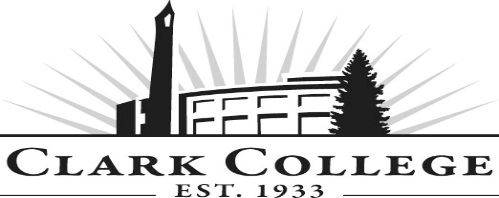 Business Technology-Medical Office Advisory CommitteeMeeting AgendaThursday, February 19, 2015 at 5:30 pmMeeting Location:  Scarpelli Hall, room 217Agenda ItemExpected OutcomeTimeCall Meeting to Order – Committee ChairN/AWelcome and Introductions – Committee ChairNew members/guests introduced5 min.Approval of Minutes from Last Meeting – ChairOctober 9, 2014- Vote neededCorrections indicated and/or approval of minutes as written. 5 min.Office of Instruction Updates- Advisory Committee BusinessCommittee rosterAdvisory Committee Recognition event – Weds., March 18, 2015, 7:30 a.m. – 9:00 a.m. Regional economist Scott Bailey will be guest speaker5 min.Director/Division Chair reportiBEST update-ideas for securityAHIMA virtual labRHIT-HIIM B&C grad30 min.Work Plan-Committee Chair and Program Director/Division ChairPatient advocacy Strategy for MAERB, updateAccreditation visit-8/20/15-Barbara BengeReview work plan-update strategies and timelines. If necessary, identify work groups.Set up b’fast/lunch-Advisory member sign ups30 min.New Business-Committee ChairLegacy-Trish Seydlitz15 min.Old Business- Follow-up-Committee ChairCommittee bylaws-quorum/attendance requirementRecognition-Diana Rogers, Katie WoodsNew business items are addressed by the committee.15 min.Summary of follow-up action items – Committee Chair5 min.Establish next meeting date. Visit SHL 014-Advice on remodel, equipment3-5 yearsFor MAERB visitAdjournment  – Committee ChairMeeting date established.10 min.